CONVOCATORIA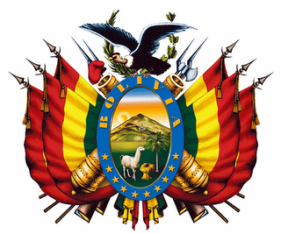 BANCO  CENTRAL DE BOLIVIALICITACIÓN PÚBLICA N° 006/2014-1CCONVOCATORIA NACIONAL – PRIMERA CONVOCATORIABANCO  CENTRAL DE BOLIVIALICITACIÓN PÚBLICA N° 006/2014-1CCONVOCATORIA NACIONAL – PRIMERA CONVOCATORIABANCO  CENTRAL DE BOLIVIALICITACIÓN PÚBLICA N° 006/2014-1CCONVOCATORIA NACIONAL – PRIMERA CONVOCATORIABANCO  CENTRAL DE BOLIVIALICITACIÓN PÚBLICA N° 006/2014-1CCONVOCATORIA NACIONAL – PRIMERA CONVOCATORIABANCO  CENTRAL DE BOLIVIALICITACIÓN PÚBLICA N° 006/2014-1CCONVOCATORIA NACIONAL – PRIMERA CONVOCATORIABANCO  CENTRAL DE BOLIVIALICITACIÓN PÚBLICA N° 006/2014-1CCONVOCATORIA NACIONAL – PRIMERA CONVOCATORIABANCO  CENTRAL DE BOLIVIALICITACIÓN PÚBLICA N° 006/2014-1CCONVOCATORIA NACIONAL – PRIMERA CONVOCATORIASe convoca públicamente a presentar propuestas para el proceso detallado a continuación, para lo cual los interesados podrán recabar el Documento Base de Contratación (DBC) en el sitio Web del SICOES:Se convoca públicamente a presentar propuestas para el proceso detallado a continuación, para lo cual los interesados podrán recabar el Documento Base de Contratación (DBC) en el sitio Web del SICOES:Se convoca públicamente a presentar propuestas para el proceso detallado a continuación, para lo cual los interesados podrán recabar el Documento Base de Contratación (DBC) en el sitio Web del SICOES:Se convoca públicamente a presentar propuestas para el proceso detallado a continuación, para lo cual los interesados podrán recabar el Documento Base de Contratación (DBC) en el sitio Web del SICOES:Se convoca públicamente a presentar propuestas para el proceso detallado a continuación, para lo cual los interesados podrán recabar el Documento Base de Contratación (DBC) en el sitio Web del SICOES:Se convoca públicamente a presentar propuestas para el proceso detallado a continuación, para lo cual los interesados podrán recabar el Documento Base de Contratación (DBC) en el sitio Web del SICOES:Se convoca públicamente a presentar propuestas para el proceso detallado a continuación, para lo cual los interesados podrán recabar el Documento Base de Contratación (DBC) en el sitio Web del SICOES:Se convoca públicamente a presentar propuestas para el proceso detallado a continuación, para lo cual los interesados podrán recabar el Documento Base de Contratación (DBC) en el sitio Web del SICOES:Se convoca públicamente a presentar propuestas para el proceso detallado a continuación, para lo cual los interesados podrán recabar el Documento Base de Contratación (DBC) en el sitio Web del SICOES:Objeto de la contrataciónObjeto de la contratación:ESTUDIO EI-TESA DEL PROYECTO DE LOS NUEVOS ARCHIVOS DEL BCB EL ALTOESTUDIO EI-TESA DEL PROYECTO DE LOS NUEVOS ARCHIVOS DEL BCB EL ALTOESTUDIO EI-TESA DEL PROYECTO DE LOS NUEVOS ARCHIVOS DEL BCB EL ALTOESTUDIO EI-TESA DEL PROYECTO DE LOS NUEVOS ARCHIVOS DEL BCB EL ALTOCUCECUCE:14-0951-00-479193-1-114-0951-00-479193-1-114-0951-00-479193-1-114-0951-00-479193-1-1Tipo de convocatoriaTipo de convocatoria:Convocatoria Pública NacionalConvocatoria Pública NacionalConvocatoria Pública NacionalConvocatoria Pública NacionalForma de adjudicaciónForma de adjudicación:Por el TotalPor el TotalPor el TotalPor el TotalMétodo de Selección y Adjudicación Método de Selección y Adjudicación :Calidad, Propuesta Técnica y CostoCalidad, Propuesta Técnica y CostoCalidad, Propuesta Técnica y CostoCalidad, Propuesta Técnica y CostoPrecio ReferencialPrecio Referencial:Bs1.750.000,00Bs1.750.000,00Bs1.750.000,00Bs1.750.000,00Encargado de atender consultasEncargado de atender consultas::Claudia Chura Cruz - Profesional en Compras y Contrataciones (Consultas Administrativas)Marco Arias Martinez – Subgerente de Proyectos de Infraestructura a.i. (Consultas Técnicas)Claudia Chura Cruz - Profesional en Compras y Contrataciones (Consultas Administrativas)Marco Arias Martinez – Subgerente de Proyectos de Infraestructura a.i. (Consultas Técnicas)TeléfonoTeléfono::2409090 int. 4727 (Consultas Administrativas)               int. 4530 Consultas Técnicas)2409090 int. 4727 (Consultas Administrativas)               int. 4530 Consultas Técnicas)FaxFax::2407368 - 24069222407368 - 2406922Correo Electrónico para consultasCorreo Electrónico para consultas::cchura@bcb.gob.bo (Consultas Administrativas)mmarias@bcb.gob.bo (Consultas Técnicas)cchura@bcb.gob.bo (Consultas Administrativas)mmarias@bcb.gob.bo (Consultas Técnicas)Presentación de Propuestas Presentación de Propuestas ::Hasta el día lunes 14.07.14 horas 11:00 en Ventanilla Única de Correspondencia ubicada en Planta Baja del Edificio Principal del BCB (Calle Ayacucho esquina Mercado, La Paz – Bolivia)Hasta el día lunes 14.07.14 horas 11:00 en Ventanilla Única de Correspondencia ubicada en Planta Baja del Edificio Principal del BCB (Calle Ayacucho esquina Mercado, La Paz – Bolivia)Hasta el día lunes 14.07.14 horas 11:00 en Ventanilla Única de Correspondencia ubicada en Planta Baja del Edificio Principal del BCB (Calle Ayacucho esquina Mercado, La Paz – Bolivia)Acto de Apertura de Propuestas Acto de Apertura de Propuestas ::El día lunes 14.07.14 a horas 11:00 en el piso 7 del Edificio Principal del BCBEl día lunes 14.07.14 a horas 11:00 en el piso 7 del Edificio Principal del BCBEl día lunes 14.07.14 a horas 11:00 en el piso 7 del Edificio Principal del BCB